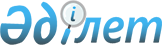 О внесении изменений и дополнений в решение районного маслихата от 23 декабря 2014 года № 218 "О бюджете Темирского района на 2015-2017 годы"
					
			Утративший силу
			
			
		
					Решение Темирского районного маслихата Актюбинской области от 10 июня 2015 года № 249. Зарегистрировано Департаментом юстиции Актюбинской области 25 июня 2015 года № 4385. Утратило силу решением маслихата Темирского района Актюбинской области от 08 июня 2016 года № 27      Сноска. Утратило силу решением маслихата Темирского района Актюбинской области от 08.06.2016 № 27.

      В соответствии со статьями 9, 106 Бюджетного кодекса Республики Казахстан от 4 декабря 2008 года, статьей 6 Закона Республики Казахстан от 23 января 2001 года "О местном государственном управлении и самоуправлении в Республике Казахстан" Темирский районный маслихат РЕШИЛ:

      1. Внести в решение районного маслихата от 23 декабря 2014 года № 218 "О бюджете Темирского района на 2015-2017 годы" (зарегистрированное в Реестре государственной регистрации нормативных правовых актов № 4155, опубликованное 23 января 2015 года в газете "Темір") следующие изменения и дополнения:

      1) в пункте 1:

      в подпункте 1):

      доходы цифры "3 673 215" заменить цифрами "3 369 623,6", в том числе по:

      поступлениям трансфертов цифры "743 215" заменить цифрами "439 623,6";

      в подпункте 2):

      затраты цифры "3 706 982,3" заменить цифрами "3 403 390,9";

      2) в пункте 8:

      в части абзаца 2:

      цифры "50 676" заменить цифрами"39 420";

      в части абзаца 3:

      цифры "50 717" заменить цифрами"47 630";

      в части абзаца 5:

      цифры "3 900" заменить цифрами"7 587,6";

       абзац 7 изложить в следующей редакции:

       на выплату ежемесячной надбавки за особые условия труда к должностным окладам работников государственных учреждений, не являющихся государственными служащими, а также работников государственных казенных предприятий, финансируемых из местных бюджетов 153 074 тысяч тенге;

       абзац 8 исключить;

      и дополнить абзацами следующего содержания:

       на содержание подразделений местных исполнительных органов агропромышленного комплекса 2 628 тысяч тенге;

       на содержание штатной численности, отделов регистрации актов гражданского состояния 875 тысяч тенге;

      3) в пункте 11:

      в части абзаца 4:

      цифры "1 061" заменить цифрами"3 546".

      2. Приложение 1 к указанному решению изложить в редакции согласно приложению к настоящему решению.

      3. Настоящее решение вводится в действие с 1 января 2015 года.

 Бюджет Темирского района на 2015 год
					© 2012. РГП на ПХВ «Институт законодательства и правовой информации Республики Казахстан» Министерства юстиции Республики Казахстан
				
      Председатель сессии районного маслихата 

Б. КУАНДЫКОВ

      Секретарь районного маслихата 

Н. УТЕПОВ
Приложение к решению районного маслихата от 10 июня 2015 года № 249Приложение 1 к решению районного маслихата от 23 декабря 2014 года № 218Категория

Категория

Категория

Категория

Уточненный бюджет на 2015 год, тысяч тенге

Класс

Класс

Класс

Уточненный бюджет на 2015 год, тысяч тенге

Подкласс

Подкласс

Уточненный бюджет на 2015 год, тысяч тенге

Наименование

Уточненный бюджет на 2015 год, тысяч тенге

I.Доходы

3 369 623,6

1

Налоговые поступления

2861704

1

01

Подоходный налог

459658

1

01

2

Индивидуальный подоходный налог

459658

1

03

Социальный налог

201100

1

03

1

Социальный налог

201100

1

04

Hалоги на собственность

2173856

1

04

1

Hалоги на имущество

2113987

1

04

3

Земельный налог

5083

1

04

4

Hалог на транспортные средства

51986

1

04

5

Единый земельный налог

2800

1

05

Внутренние налоги на товары, работы и услуги

22469

1

05

2

Акцизы

2752

1

05

3

Поступления за использование природных и других ресурсов

9500

1

05

4

Сборы за ведение предпринимательской и профессиональной деятельности

10147

5

Фиксированный налог

70

1

08

Обязательные платежи, взимаемые за совершение юридически значимых действий и (или) выдачу документов уполномоченными на то государственными органами или должностными лицами

4621

1

08

1

Государственная пошлина

4621

2

Неналоговые поступления

10155

2

01

Доходы от государственной собственности

3155

2

01

5

Доходы от аренды имущества, находящегося в государственной собственности

3155

2

06

Прочие неналоговые поступления

7000

2

06

1

Прочие неналоговые поступления

7000

3

Поступления от продажи основного капитала

58141

3

03

Продажа земли и нематериальных активов

58141

3

03

1

Продажа земли

58141

4

Поступления трансфертов 

439623,6

4

02

Трансферты из вышестоящих органов государственного управления

439623,6

4

02

2

Трансферты из областного бюджета

439623,6

Функциональная группа

Функциональная группа

Функциональная группа

Функциональная группа

Функциональная группа

Уточненный
бюджет на
2015 год, тысяч тенге

Функциональная подгруппа

Функциональная подгруппа

Функциональная подгруппа

Функциональная подгруппа

Уточненный
бюджет на
2015 год, тысяч тенге

Администратор БП

Администратор БП

Администратор БП

Уточненный
бюджет на
2015 год, тысяч тенге

Программа

Программа

Уточненный
бюджет на
2015 год, тысяч тенге

Наименование

Уточненный
бюджет на
2015 год, тысяч тенге

II. Затраты

3 403 390,9

01

Государственные услуги общего характера

296881,5

1

Представительные, исполнительные и другие органы, выполняющие общие функции государственного управления

260488,5

1

01

112

Аппарат маслихата района (города областного значения)

17938

1

01

112

001

Услуги по обеспечению деятельности маслихата района (города областного значения)

17938

1

01

122

Аппарат акима района (города областного значения)

65856

1

01

122

001

Услуги по обеспечению деятельности акима района (города областного значения)

64656

003

Капитальные расходы государственного органа

1200

1

01

123

Аппарат акима района в городе, города районного значения, поселка, села, сельского округа

176694,5

1

01

123

001

Услуги по обеспечению деятельности акима района в городе, города районного значения, поселка, села, сельского округа

176694,5

1

2

Финансовая деятельность

16465

452

Отдел финансов района (города областного значения)

16465

001

Услуги по реализации государственной политики в области исполнения бюджета района (города областного значения) и управления коммунальной собственностью района (города областного значения)

15236

003

Проведение оценки имущества в целях налогообложения

979

018

Капитальные расходы государственного органа

250

5

Планирование и статистическая деятельность

12791

453

Отдел экономики и бюджетного планирования района (города областного значения)

12791

001

Услуги по реализации государственной политики в области формирования и развития экономической политики, системы государственного планирования и управления района (города областного значения)

12791

9

Прочие государственные услуги общего характера

7137

458

Отдел жилищно-коммунального хозяйства, пассажирского транспорта и автомобильных дорог района (города областного значения)

7137

001

Услуги по реализации государственной политики на местном уровне в области жилищно-коммунального хозяйства, пассажирского транспорта и автомобильных дорог

7137

02

Оборона

3315

2

1

Военные нужды

1335

2

01

122

Аппарат акима района (города областного значения)

1335

2

01

122

005

Мероприятия в рамках исполнения всеобщей воинской обязанности

1335

2

2

Организация работы по чрезвычайным ситуациям

1980

2

02

122

Аппарат акима района (города областного значения)

1980

2

02

122

006

Предупреждение и ликвидация чрезвычайных ситуаций масштаба района (города областного значения)

1680

007

Мероприятия по профилактике и тушению степных пожаров районного (городского) масштаба, а также пожаров в населенных пунктах, в которых не созданы органы государственной противопожарной службы

300

04

Образование

2172289

4

1

Дошкольное воспитание и обучение

175334

4

01

464

Отдел образования района (города областного значения)

175334

4

01

464

009

Обеспечение дошкольного воспитания и обучения

135914

040

Реализация государственного образовательного заказа в дошкольных организациях образования

39420

4

2

Начальное, основное среднее и общее среднее образование

1933163

4

02

464

Отдел образования района (города областного значения)

1869752

4

02

464

003

Общеобразовательное обучение

1798844

4

02

464

006

Дополнительное образование для детей и юношества

70908

465

Отдел физической культуры и спорта района (города областного значения)

63411

017

Дополнительное образование для детей и юношества по спорту

63411

9

Прочие услуги в области образования

63792

464

Отдел образования района (города областного значения)

63792

001

Услуги по реализации государственной политики на местном уровне в области образования

11526

005

Приобретение и доставка учебников, учебно-методических комплексов для государственных учреждений образования района (города областного значения)

10000

007

Проведение школьных олимпиад, внешкольных мероприятий и конкурсов районного (городского) масштаба

16225

015

Ежемесячные выплаты денежных средств опекунам (попечителям) на содержание ребенка-сироты (детей-сирот) и ребенка (детей), оставшегося без попечения родителей

11450

029

Обследование психического здоровья детей и подростков и оказание психолого-медико-педагогической консультативной помощи населению

12713

067

Капитальные расходы подведомственных государственных учреждений и организаций

1878

06

Социальная помощь и социальное обеспечение

111742,6

1

Социальное обеспечение

3623

464

Отдел образования района (города областного значения)

3623

030

Содержание ребенка (детей), переданного патронатным воспитателям

3623

6

2

Социальная помощь

85365,6

6

02

123

Аппарат акима района в городе, города районного значения, поселка, села, сельского округа

6407

6

02

123

003

Оказание социальной помощи нуждающимся гражданам на дому

6407

6

02

451

Отдел занятости и социальных программ района (города областного значения)

78958,6

6

02

451

002

Программа занятости

16560

6

02

451

004

Оказание социальной помощи на приобретение топлива специалистам здравоохранения, образования, социального обеспечения, культуры, спорта и ветеринарии проживающим в сельской местности в соответствии с законодательством РК

5013

6

02

451

006

Оказание жилищной помощи

950

6

02

451

007

Социальная помощь отдельным категориям нуждающихся граждан по решениям местных представительных органов

29475

6

02

451

016

Государственные пособия на детей до 18 лет

16188

6

02

451

017

Обеспечение нуждающихся инвалидов обязательными гигиеническими средствами и предоставление услуг специалистами жестового языка, индивидуальными помощниками в соответствии с индивидуальной программой реабилитации инвалида

1685

6

02

464

023

Обеспечение деятельности центров занятости населения

1500

052

Проведение мероприятий, посвященных семидесятилетию Победы в Великой Отечественной войне

7587,6

6

9

Прочие услуги в области социальной помощи и социального обеспечения

22754

6

09

451

Отдел занятости и социальных программ района (города областного значения)

22754

6

09

451

001

Услуги по реализации государственной политики на местном уровне в области обеспечения занятости и реализации социальных программ для населения

18477

6

09

451

011

Оплата услуг по зачислению, выплате и доставке пособий и других социальных выплат

685

050

Реализация Плана мероприятий по обеспечению прав и улучшению качества жизни инвалидов

3592

07

Жилищно-коммунальное хозяйство

134274

7

1

Жилищное хозяйство

4533

464

Отдел образования района (города областного значения)

4533

026

Ремонт объектов в рамках развития сельских населенных пунктов по Дорожной карте занятости 2020

4533

2

Коммунальное хозяйство

106363

458

Отдел жилищно-коммунального хозяйства, пассажирского транспорта и автомобильных дорог района (города областного значения)

16050

012

Функционирование системы водоснабжения и водоотведения

14150

058

Развитие системы водоснабжения и водоотведения в сельских населенных пунктах

1900

466

Отдел архитектуры, градостроительства и строительства района (города областного значения)

90313

005

Развитие коммунального хозяйства

90313

7

3

Благоустройство населенных пунктов

23378

7

03

123

Аппарат акима района в городе, города районного значения, поселка, села, сельского округа

19832

7

03

123

008

Освещение улиц населенных пунктов

14503

7

03

123

009

Обеспечение санитарии населенных пунктов

3860

7

03

123

011

Благоустройство и озеленение населенных пунктов

1469

458

Отдел жилищно-коммунального хозяйства, пассажирского транспорта и автомобильных дорог района (города областного значения)

3546

018

Благоустройство и озеленение населенных пунктов

3546

08

Культура, спорт, туризм и информационное пространство

173743,5

8

1

Деятельность в области культуры

96153

8

01

455

Отдел культуры и развития языков района (города областного значения)

96153

8

01

455

003

Поддержка культурно-досуговой работы

96153

8

2

Спорт

10269

8

02

465

Отдел физической культуры и спорта района (города областного значения)

10269

001

Услуги по реализации государственной политики на местном уровне в сфере физической культуры и спорта

6619

8

02

465

006

Проведение спортивных соревнований на районном (города областного значения) уровне

2640

8

02

465

007

Подготовка и участие членов сборных команд района (города областного значения) по различным видам спорта на областных спортивных соревнованиях

1010

8

3

Информационное пространство

44423

8

03

455

Отдел культуры и развития языков района (города областного значения)

37693

8

03

455

006

Функционирование районных (городских) библиотек

37543

007

Развитие государственного языка и других языков народов Казахстана

150

8

03

456

Отдел внутренней политики района (города областного значения)

6730

8

03

456

002

Услуги по проведению государственной информационной политики

6730

8

9

Прочие услуги по организации культуры, спорта, туризма и информационного пространства

22898,5

8

09

455

Отдел культуры и развития языков района (города областного значения)

11889,5

8

09

455

001

Услуги по реализации государственной политики на местном уровне в области развития языков и культуры

8170,5

032

Капитальные расходы подведомственных государственных учреждений и организаций

3719

8

09

456

Отдел внутренней политики района (города областного значения)

11009

8

09

456

001

Услуги по реализации государственной политики на местном уровне в области информации, укрепления государственности и формирования социального оптимизма граждан

6342

8

09

456

003

Реализация мероприятий в сфере молодежной политики

4667

10

Сельское, водное, лесное, рыбное хозяйство, особо охраняемые природные территории, охрана окружающей среды и животного мира, земельные отношения

115657

1

Сельское хозяйство

44908

453

Отдел экономики и бюджетного планирования района (города областного значения)

15951

099

Реализация мер по оказанию социальной поддержки специалистов

15951

474

Отдел сельского хозяйства и ветеринарии района (города областного значения)

28957

001

Услуги по реализации государственной политики на местном уровне в сфере сельского хозяйства и ветеринарии 

19391

008

Возмещение владельцам стоимости изымаемых и уничтожаемых больных животных, продуктов и сырья животного происхождения

9566

10

6

Земельные отношения

8799

10

06

463

Отдел земельных отношений района (города областного значения)

8799

10

06

463

001

Услуги по реализации государственной политики в области регулирования земельных отношений на территории района (города областного значения)

8371

006

Землеустройство, проводимое при установлении границ районов, городов областного значения, районного значения, сельских округов, поселков, сел

428

9

Прочие услуги в области сельского, водного, лесного, рыбного хозяйства, охраны окружающей среды и земельных отношений

61950

474

Отдел сельского хозяйства и ветеринарии района (города областного значения)

61950

013

Проведение противоэпизоотических мероприятий

61950

11

Промышленность, архитектурная, градостроительная и строительная деятельность

9531,4

11

2

Архитектурная, градостроительная и строительная деятельность

9531,4

11

02

466

Отдел архитектуры, градостроительства и строительства района (города областного значения)

9531,4

11

02

467

001

Услуги по реализации государственной политики в области строительства, улучшения архитектурного облика городов, районов и населенных пунктов области и обеспечению рационального и эффективного градостроительного освоения территории района (города областного значения)

9496,4

015

Капитальные расходы государственного органа

35

12

Транспорт и коммуникации

8161

12

1

Автомобильный транспорт

8161

12

01

458

Отдел жилищно-коммунального хозяйства, пассажирского транспорта и автомобильных дорог района (города областного значения)

8161

022

Развитие транспортной инфраструктуры

1200

12

01

458

023

Обеспечение функционирования автомобильных дорог

5961

045

Капитальный и средний ремонт автомобильных дорог районного значения и улиц населенных пунктов

1000

13

Прочие

40708,1

13

3

Поддержка предпринимательской деятельности и защита конкуренции

6913,1

13

03

469

Отдел предпринимательства района (города областного значения)

6913,1

001

Услуги по реализации государственной политики на местном уровне в области развития предпринимательства и промышленности 

6338

13

03

469

003

Поддержка предпринимательской деятельности

200

004

Капитальные расходы государственного органа 

375,1

13

9

Прочие

33795

123

Аппарат акима района в городе, города районного значения, поселка, села, сельского округа

23270

040

Реализация мер по содействию экономическому развитию регионов в рамках Программы "Развитие регионов" 

23270

455

Отдел культуры и развития языков района (города областного значения)

515

040

Реализация мер по содействию экономическому развитию регионов в рамках Программы "Развитие регионов" 

515

464

Отдел образования района (города областного значения)

8010

041

Реализация мер по содействию экономическому развитию регионов в рамках Программы "Развитие регионов" 

8010

452

Отдел финансов района (города областного значения)

2000

012

Резерв местного исполнительного органа района (города областного значения) 

2000

15

Трансферты

337087,8

1

Трансферты

337087,8

452

Отдел финансов района (города областного значения)

337087,8

006

Возврат неиспользованных (недоиспользованных) целевых трансфертов

12791,8

007

Бюджетные изъятия

324296

ІІІ.Чистое бюджетное кредитование

22528

Бюджетные кредиты

29730

10

Сельское, водное, лесное, рыбное хозяйство, особо охраняемые природные территории, охрана окружающей среды и животного мира, земельные отношения

29730

1

Сельское хозяйство

29730

453

Отдел экономики и бюджетного планирования района (города областного значения)

29730

006

Бюджетные кредиты для реализации мер социальной поддержки специалистов

29730

категория

категория

категория

категория

категория

Сумма,
тысяч тенге

классы

классы

классы

классы

Сумма,
тысяч тенге

подклассы

подклассы

подклассы

Сумма,
тысяч тенге

Наименование

Сумма,
тысяч тенге

5

Погашение бюджетных кредитов

7202

01

Погашение бюджетных кредитов

7202

1

1

Погашение бюджетных кредитов выданных из государственного бюджета

7202

Функциональная группа

Функциональная группа

Функциональная группа

Функциональная группа

Функциональная группа

Сумма,
тысяч тенге

Функциональная подгруппа

Функциональная подгруппа

Функциональная подгруппа

Функциональная подгруппа

Сумма,
тысяч тенге

Администратор БП

Администратор БП

Администратор БП

Сумма,
тысяч тенге

Программа

Программа

Сумма,
тысяч тенге

Наименование

Сумма,
тысяч тенге

IV. Сальдо по операциям с финансовыми активами

0

V.Дефицит бюджета

- 56 295,3

VІ.Финансирование дефицита бюджета

56 295,3

категория

категория

категория

категория

категория

Сумма,
тысяч тенге

классы

классы

классы

классы

Сумма,
тысяч тенге

подклассы

подклассы

подклассы

Сумма,
тысяч тенге

Наименование

Сумма,
тысяч тенге

7

Поступление займов

29730

01

Внутренние государственные займы

29730

2

2

Договоры займа

29730

16

Погашение займов

7213,9

1

Погашение займов

7213,9

452

Отдел финансов района (города областного значения)

7213,9

008

Погашение долга местного исполнительного органа перед вышестоящим бюджетом

7202

021

Возврат неиспользованных бюджетных кредитов, выданных из Местного бюджета

11,9

8

Используемые остатки бюджетных средств

33779,2

01

Остатки бюджетных средств

33779,2

1

1

Остатки свободных бюджетных средств

33779,2

